附件6：高手庭園保齡球館交通路線圖☆地址：新北市板橋區三民路一段99號３樓(電話：02-29631899)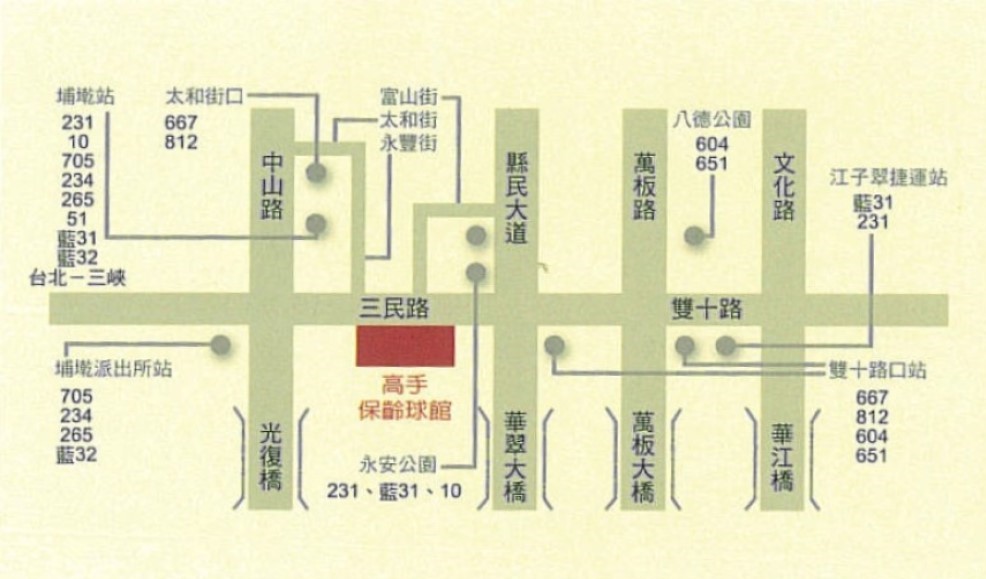 如何到高手保齡球館？★飛機：臺北松山機場→轉乘捷運文湖線至忠孝復興站→轉乘捷運板南線至江子翠站→步行約3分鐘、290公尺至雙十路→轉乘公車藍31或231或793至翠華新村(車程約10分鐘)→步行約2分鐘、150公尺抵達球館。★高鐵、火車：板橋站→轉乘捷運板南線至江子翠站→步行約3分鐘、290公尺至雙十路→轉乘公車藍31或231或793至翠華新村(車程約10分鐘)→步行約2分鐘、150公尺抵達球館。★捷運：江子翠站→步行約3分鐘、290公尺至雙十路→轉乘公車藍31或231或793至翠華新村(車程約10分鐘)→步行約2分鐘、150公尺抵達球館★停車場：  球館設有免費停車場，停車數量有限，附近亦有收費停車場。★計程車：  自板橋站搭乘計程車至高手保齡球館車程約10分鐘(跳表125元)。